MODELO DE FORMULÁRIO DE PEDIDO DE CAMISETA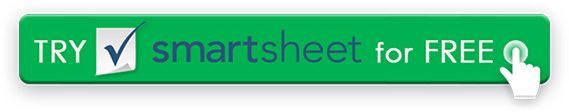 Nome da empresaNome da empresaDATADATASEU LOGOTIPOSEU LOGOTIPOSEU LOGOTIPOSEU LOGOTIPOSEU LOGOTIPOSEU LOGOTIPOSEU LOGOTIPOSEU LOGOTIPOSEU LOGOTIPOSEU LOGOTIPOSEU LOGOTIPOSEU LOGOTIPOSEU LOGOTIPOSEU LOGOTIPORua Principal, 123Rua Principal, 123SEU LOGOTIPOSEU LOGOTIPOSEU LOGOTIPOSEU LOGOTIPOSEU LOGOTIPOSEU LOGOTIPOSEU LOGOTIPOSEU LOGOTIPOSEU LOGOTIPOSEU LOGOTIPOSEU LOGOTIPOSEU LOGOTIPOSEU LOGOTIPOSEU LOGOTIPOHamilton, OH 44416Hamilton, OH 44416ORDEM NÃO.ORDEM NÃO.SEU LOGOTIPOSEU LOGOTIPOSEU LOGOTIPOSEU LOGOTIPOSEU LOGOTIPOSEU LOGOTIPOSEU LOGOTIPOSEU LOGOTIPOSEU LOGOTIPOSEU LOGOTIPOSEU LOGOTIPOSEU LOGOTIPOSEU LOGOTIPOSEU LOGOTIPO(321) 456-7890(321) 456-7890SEU LOGOTIPOSEU LOGOTIPOSEU LOGOTIPOSEU LOGOTIPOSEU LOGOTIPOSEU LOGOTIPOSEU LOGOTIPOSEU LOGOTIPOSEU LOGOTIPOSEU LOGOTIPOSEU LOGOTIPOSEU LOGOTIPOSEU LOGOTIPOSEU LOGOTIPOEndereço de e-mailEndereço de e-mailCLIENTE Nº.CLIENTE Nº.SEU LOGOTIPOSEU LOGOTIPOSEU LOGOTIPOSEU LOGOTIPOSEU LOGOTIPOSEU LOGOTIPOSEU LOGOTIPOSEU LOGOTIPOSEU LOGOTIPOSEU LOGOTIPOSEU LOGOTIPOSEU LOGOTIPOSEU LOGOTIPOSEU LOGOTIPOPonto de contatoPonto de contatoSEU LOGOTIPOSEU LOGOTIPOSEU LOGOTIPOSEU LOGOTIPOSEU LOGOTIPOSEU LOGOTIPOSEU LOGOTIPOSEU LOGOTIPOSEU LOGOTIPOSEU LOGOTIPOSEU LOGOTIPOSEU LOGOTIPOSEU LOGOTIPOSEU LOGOTIPOPROJETO DE LEI PARAPROJETO DE LEI PARAENVIAR PARAENVIAR PARAFORMULÁRIO DE ORDEMFORMULÁRIO DE ORDEMFORMULÁRIO DE ORDEMATTN: Nome / DepartamentoATTN: Nome / DepartamentoATTN: Nome / DepartamentoATTN: Nome / DepartamentoATTN: Nome / DepartamentoATTN: Nome / DepartamentoATTN: Nome / DepartamentoATTN: Nome / DepartamentoATTN: Nome / DepartamentoATTN: Nome / DepartamentoATTN: Nome / DepartamentoATTN: Nome / DepartamentoATTN: Nome / DepartamentoATTN: Nome / DepartamentoATTN: Nome / DepartamentoATTN: Nome / DepartamentoATTN: Nome / DepartamentoNome da empresaNome da empresaNome da empresaNome da empresaNome da empresaNome da empresaNome da empresaNome da empresaNome da empresaNome da empresaNome da empresaNome da empresaNome da empresaNome da empresaNome da empresaNome da empresaNome da empresaRua Principal, 123Rua Principal, 123Rua Principal, 123Rua Principal, 123Rua Principal, 123Rua Principal, 123Rua Principal, 123Rua Principal, 123Rua Principal, 123Rua Principal, 123Rua Principal, 123Rua Principal, 123Rua Principal, 123Rua Principal, 123Rua Principal, 123Rua Principal, 123Rua Principal, 123Hamilton, OH 44416Hamilton, OH 44416Hamilton, OH 44416Hamilton, OH 44416Hamilton, OH 44416Hamilton, OH 44416Hamilton, OH 44416Hamilton, OH 44416Hamilton, OH 44416Hamilton, OH 44416Hamilton, OH 44416Hamilton, OH 44416Hamilton, OH 44416Hamilton, OH 44416Hamilton, OH 44416Hamilton, OH 44416Hamilton, OH 44416(321) 456-7890(321) 456-7890(321) 456-7890(321) 456-7890(321) 456-7890(321) 456-7890(321) 456-7890(321) 456-7890(321) 456-7890(321) 456-7890(321) 456-7890(321) 456-7890(321) 456-7890(321) 456-7890(321) 456-7890(321) 456-7890(321) 456-7890Endereço de e-mailEndereço de e-mailDESCRIÇÃOCORCORSSMMMLLXLXLXXLXXLXXXLXXXLQTYQTYPREÇO UNITÁRIOTOTAL00$0,0000$0,0000$0,0000$0,0000$0,0000$0,0000$0,0000$0,00OBSERVAÇÕES / INFORMAÇÕES DE PAGAMENTO:OBSERVAÇÕES / INFORMAÇÕES DE PAGAMENTO:SUBTOTALSUBTOTALSUBTOTALSUBTOTALSUBTOTALSUBTOTAL$0,00insira o valor total  COM DESCONTOinsira o valor total  COM DESCONTOinsira o valor total  COM DESCONTOinsira o valor total  COM DESCONTOinsira o valor total  COM DESCONTOinsira o valor total  COM DESCONTO$0,00DESCONTO SUBTOTAL MENOSDESCONTO SUBTOTAL MENOSDESCONTO SUBTOTAL MENOSDESCONTO SUBTOTAL MENOSDESCONTO SUBTOTAL MENOSDESCONTO SUBTOTAL MENOS$0,00entrar taxa de  imposto percentualentrar taxa de  imposto percentualentrar taxa de  imposto percentualentrar taxa de  imposto percentualentrar taxa de  imposto percentualentrar taxa de  imposto percentual0.000%IMPOSTO TOTALIMPOSTO TOTALIMPOSTO TOTALIMPOSTO TOTALIMPOSTO TOTALIMPOSTO TOTAL$0,00ENVIO/PROCESSAMENTOENVIO/PROCESSAMENTOENVIO/PROCESSAMENTOENVIO/PROCESSAMENTOENVIO/PROCESSAMENTOENVIO/PROCESSAMENTO$0,00Verifique o nome  da sua empresa.Verifique o nome  da sua empresa.OUTROSOUTROSOUTROSOUTROSOUTROSOUTROS$0,00OBRIGADOOBRIGADOTOTALTOTALTOTALTOTALTOTALTOTAL$0,00DISCLAIMERTodos os artigos, modelos ou informações fornecidos pelo Smartsheet no site são apenas para referência. Embora nos esforcemos para manter as informações atualizadas e corretas, não fazemos representações ou garantias de qualquer tipo, expressas ou implícitos, sobre a completude, precisão, confiabilidade, adequação ou disponibilidade em relação ao site ou às informações, artigos, modelos ou gráficos relacionados contidos no site. Qualquer dependência que você deposita em tais informações está, portanto, estritamente em seu próprio risco.